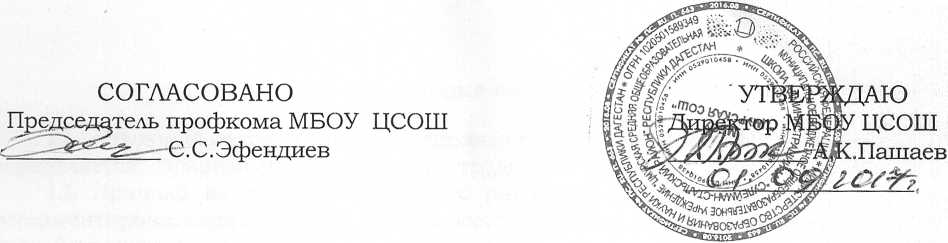 ПРАВИЛАВНУТРЕННЕГО ТРУДОВОГО
РАСПОРЯДКАРАБОТНИКОВ МУНИЦИПАЛЬНОГО БЮДЖЕТНОГО
ОБЩЕОБРАЗОВАТЕЛЬНОГО УЧРЕЖДЕНИЯ
«ЦМУРСКАЯ СРЕДНЯЯ ОБЩЕОБРАЗОВАТЕЛЬНАЯ ШКОЛА»2017г.Общие положения«Трудовой распорядок на предприятиях, в учреждениях, организациях определяется правилами внутреннего трудового распорядка»{ст. 189ТКРФ).Правила внутреннего трудового распорядка призваны четко регламентировать организацию работы всего трудового коллектива школы, способствовать нормальной работе, обеспечению рационального использования рабочего времени, укреплению трудовой дисциплины, созданию комфортного микроклимата для работающих.Все вопросы, связанные с применением Правил внутреннего распорядка, решаются администрацией школы в пределах предоставленных ей прав, а в случаях, предусмотренных действующим законодательством, совместно или по согласованию, или с учетом мотивированного мнения профсоюзного комитета.Порядок приема, перевода и увольнения работниковРаботники реализуют свое право на труд путем заключения трудового договора с работодателем в письменной форме. Договор заключается в 2 экземплярах. Один экземпляр передается работнику, другой остается у работодателя.Прием на работу оформляется приказом руководителя, который издается на основании заключенного трудового договора. Приказ объявляется работнику в 3- дневный срок с момента подписания трудового договора.23. Работник может быть принят на работу с испытательным сроком, который не может превышать 3 месяцев. Прием с испытательным сроком находит свое отражение в трудовом договоре и приказе по учреждению.При приеме на работу (заключении трудового договора) поступающий на работу предъявляет следующие документы:паспорт или иной документ, удостоверяющий личность;трудовую книжку (кроме поступающих на работу впервые или посовместительству);документы воинского учета для военнообязанных,документ об образовании;медицинские документы, предусмотренные законодательством.При приеме на работу по совместительству работник обязан предъявить паспорт и диплом об образовании.При приеме работника или переводе его в установленном порядке на другую работу администрация обязана ознакомить его со следующими документами:а)	Уставом учреждения;б)	Коллективным договором;в)	Правилами внутреннего трудового распорядка;г)	Должностными требованиями (инструкциями);д)	Приказами по охране труда и пожарной безопасности.Провести первичный инструктаж по охране труда с записью в «Журнале первичного инструктажа по охране труда и технике безопасности».На всех работников, проработавших свыше пяти дней, ведутся трудовые книжки в установленном порядке.На каждого работника ведется личное дело, которое состоит из личного листка по учету кадров, автобиографии, копий документов об образовании, квалификации, профессиональной подготовке, медицинского заключения об отсутствии противопоказаний по состоянию здоровья дляработы в детских учреждениях, выписок из приказов о назначении, переводе, поощрениях и увольнениях. Кроме того, на каждого работника ведется учетная карточка Т-2.Личное дело и карточка Т-2 хранятся в школе.Перевод работников на другую работу производится только с их согласия, кроме случаев, когда закон допускает временный перевод без согласия работника. Допускается временный перевод работника на срок до одного месяца длязамещения отсутствующего работника. Продолжительность перевода не может превышать одного месяца в течение календарного года.Прекращение трудового договора может иметь место только по основаниям, предусмотренным законодательством.В связи с изменениями в организации работы школы и организации труда в школе (изменения количества классов, учебного плана; режима работы школы, введение новых форм обучения и воспитания, экспериментальной работы и т.п.) допускается при продолжении работы в той же должности, специальности, квалификации изменение существенных условий труда работника: системы и размера оплаты труда, льгот, режима работы, изменения объема учебной нагрузки, в том числе установления или отмены неполного рабочего времени, установление или отмена дополнительных видов работы (классного руководства, заведования кабинетом, мастерскими и т.д.), совмещение профессий, а также изменение других существенных условий труда.Работник должен быть поставлен в известность об изменении условий его труда не позднее, чем за два месяца. Если прежние условия труда не могут быть сохранены, а работник не согласен на продолжение работы на новых условиях, то трудовой договор прекращается по ст. 77 п. 7 ТК РФ.Увольнение в связи с сокращением штата или численности работников допускается при условии невозможности перевода увольняемого работника, с его согласия, на другую работу, при условии письменного предупреждения за 2 месяца. Увольнение по сокращению штата работников организации проводится руководителем учреждения с учетом мотивированного мнения профсоюзного комитета по ст. 81 п. 2 ТК РФ.«Также с учетом мотивированного мнения профсоюзного комитета может быть произведено увольнение работника в связи с «недостаточной квалификацией, подтвержденной результатами аттестации» (ст.81, п. 3. пункт, «б» ТК РФ, и за «неоднократное неисполнение работником без уважительных причин трудовых обязанностей, если он имеет дисциплинарное взыскание» (ст. 81 п. 5 ТК РФ).Увольнение по этим основаниям происходит с учетом мнения профсоюзного комитета только в том случае, если увольняемые являются членами профсоюза.В день увольнения администрация школы производит с увольняемым работником полньгй денежный расчет и выдает ему надлежаще оформленную трудовую книжку, а также документ о прохождении аттестации.Запись о причине увольнения в трудовую книжку вносится в соответствии с формулировками законодательства и ссылкой на статью и пункт закона.При увольнении по обстоятельствам, с которьгми закон связьгвает предоставление льгот и преимуществ, запись в трудовую книжку вносится с указанием этих обстоятельств.Обязанности работниковРаботники школы обязаны:а)	работать честно и добросовестно, строго выполнять учебный режим, требования Устава средней общеобразовательной школы и Правил внутреннего трудового распорядка, соблюдать дисциплину труда: вовремя приходить на работу, соблюдать установленную продолжительность рабочего времени, своевременно и точно исполнять распоряжения администрации;б)	систематически, не реже одного раза в пять лет, повышать свою профессиональную квалификацию;в)	быть примером в поведении и выполнении морального долга, как в школе, так и вне школы;г)	полностью соблюдать требования по технике безопасности, производственной санитарии и пожарной безопасности, предусмотренные соответствующими правилами и инструкциями; обо всех случаях травматизма немедленно сообщать администрации;д)	беречь общественную собственность, бережно использовать материалы,тепло и воду, воспитывать у учащихся бережное отношение к государственному имуществу;е)	ежегодно в установленные сроки проходить медицинские осмотры, флюорографию, сдавать анализы, установленные законом.Содержать рабочее место, мебель, оборудование и приспособления в исправном и аккуратном состоянии, соблюдать чистоту в помещениях школы.Соблюдать установленный порядок хранения материальных ценностей и документов.Своевременно заполнять и аккуратно вести установленную документацию.Круг конкретных функциональных обязанностей, которые каждый работник выполняет по своей должности, специальности и квалификации, определяется должностными инструкциями, утвержденными директором школы на основании квалификационных характеристик, тарифно-квалификационных справочников и нормативных документовРабочий день учителя начинается за 15 минут до начала его уроков. После начала урока и до его окончания учитель и учащиеся должны находиться в учебном помещении. Учитель не имеет права оставлять учащихся без надзора в период учебных занятий, а в случаях, установленных приказом директора, и в перерывах между занятиями.Учитель обязан:Со звонком начать урок и со звонком его окончить, не допуская бесполезной траты учебного времени.Иметь поурочные планы на каждый учебный час, включая классные часы.Независимо от расписания уроков присутствовать на всех мероприятиях, запланированных для учителей и учащихся, в соответствии со своими должностными обязанностямиК первому дню каждой учебной четверти иметь тематический план работы.Выполннть распоряжения учебной части точно и в срокВыполнять все приказы директора школы безоговорочно, при несогласии с приказом обжаловать выполненный приказ в комиссию по трудовым спорам.Классный руководитель обязан в соответствии с расписанием и планом воспитательной работы один раз в неделю проводить классные часы. Планы воспитательной работы составляются один раз в год.Классный руководитель занимается с классом воспитательной внеурочной работой согласно имеющемуся плану воспитательной работы, а также проводит периодически, но не менее четырех раз за учебный год, классные родительские собрания:Классный руководитель обязан один раз в неделю проводить проверку выставления оценок в дневниках учащихся.Педагогическим и другим работникам школы запрещается:изменять по своему усмотрению расписание занятий и график работы;отменять, удлинять или сокращать продолжительность уроков (занятий) и перерывов (перемен) между ними;удалять учащегося с уроков;Посторонним лицам разрешается присутствовать на уроках с согласия учителя и разрешения директора школы. Вход в класс после начала урока (занятий) разрешается в исключительных случаях только директору школы и его заместителям.Во время проведения уроков (занятий) не разрешается делать педагогическим работникам замечания по поводу их работы в присутствии учащихся.Администрация школы организует учет явки на работу и уход из нее всех работников школы. В случае неявки на работу по болезни работник обязан при наличии первой возможности известить администрацию как можно раньше, а также предоставить листок временной нетрудоспособности в первый день выхода на работу.В помещениях школы запрещается:нахождение в верхней одежде и головных уборах;громкий разговор и шум в коридорах во время занятий.Основные права работников образованияОсновные права работников образования определены:ТКРФ (ст. 21. 52, 53, 64, 82, 113,142, 153,171, 173,174. 197,220, 234, 238,254, 255, 256, 282, 331, 332, 333, 334, 335, 336, 382,399); законом РФ «Обобразовании» (ст. 55); ФЗ-273 «Об образовании».Педагогические работники имеют право:Участвовать в управлении учреждением:обсуждать Коллективный договор и Правила внутреннего трудового распорядка;быть избранными в Совет учреждения;работать и принимать решения на заседаниях педагогического совета;принимать решения на общем собрании коллектива учреждения.Защищать свою профессиональную честь и достоинство.Свободно выбирать методику обучения и воспитания, учебные пособия и материалы, учебники в соответствии с учебной программой, утвержденной в школе, методы оценки знаний обучающихся.Проходить аттестацию на добровольной основе на любую квалификации- онную категорию.Работать по сокращенной Зб-часовой рабочей неделе; не реже одного раза в 10 лет при непрерывной педагогической работе использовать длительный, до одного года, отпуск с сохранением непрерывного стажа работы, должности и учебной нагрузки; пользоваться ежегодным отпуском в размере 56 календарных дней.Повышать свою педагогическую квалификацию не реже одного раза в пять лет за счет средств работодателя.Подвергнуться дисциплинарному расследованию нарушений норм профессионального поведения или Устава образовательного учреждения только по жалобе, данной в письменной форме, копия которой должна быть передана педагогическому работнику.Получать социальные гарантии и льготы, установленные законодательством РФ, Учредителем, а также коллективным договором ОУ.Обязанности администрации Администрация школы обязана:Организовать труд педагогов и других работников школ так,чтобы каждый работал по своей специальности и квалификации, закрепить за каждым работником определенное рабочее место, своевременно знакомить с расписанием занятий и графиком работы, сообщать педагогическим работникам до ухода в отпуск их учебную нагрузку на следующий учебный год.Обеспечить здоровые и безопасные условия труда и учебы, исправное состояние помещений, отопления, освещения, вентиляции, инвентаря и прочего оборудования, наличие необходимых в работе материалов.Своевременно рассматривать предложения работников, направленные на улучшение деятельности школы, поддерживать и поощрять лучших работников.Совершенствовать организацию труда, обеспечивать выполнение действующих условий оплаты. Выдавать заработную плату два раза в месяц в установленные срокиПринимать меры по обеспечению учебной и трудовой дисциплины.Соблюдать законодательство о труде, улучшать условия труда сотрудников и учащихся, обеспечивать надлежащее санитарно-техническое оборудование всех рабочих мест и мест отдыха, создавать условия труда, соответствующие правилам по охране труда, технике безопасности и санитарным правилам.Постоянно контролировать знание и соблюдение работниками и учащимися всех требований и инструкций по технике безопасности, пожарной безопасности, санитарии и гигиене.Принимать необходимые меры для профилактики травматизма, профессии- ональных и других заболеваний работников и учащихся.Создавать нормальные условия для хранения верхней одежды и другого имущества работников и учащихся.Своевременно предоставлять отпуск всем работникам школы в соответствии с графиками, компенсировать выходы на работу в установленный для данного работника выходной или праздничный день предоставлением другого дня отдыха или оплатой труда, предоставлять отгул за дежурства во внерабочее время.Обеспечивать систематическое повышение квалификации педагогическими и другими работниками школыОрганизовать горячее питание для учащихся.Осуществлять обязательное социальное страхование работников в порядке, установленном федеральным законом.Основные права администрацииДиректор учреждения имеет право:Заключать, расторгать и изменять трудовые договоры в соответствии с ТКРФ.Поощрять работников за добросовестный труд.Требовать соблюдения Правил внутреннего трудового распорядка.Представлять учреждение во всех инстанциях.Распоряжаться имуществом и материальными ценностями.Устанавливать штатное расписание в пределах выделенного Фонда заработной платы.Устанавливать ставки заработной платы на основе правительственного документа и решения аттестационной комиссии. Разрабатывать и утверждать с учетом мнения профсоюзного комитета «Положение о надбавках, доплатах и премиях».Утверждать учебный план, расписание учебных занятий и графиков работы.Издавать приказы, инструкции и другие локальные акты, обязательные для выполнения всеми работниками учреждения. Перечень локальных актов, издаваемых с учетом мнения профсоюзного комитета, утвержден коллективным договоромРаспределять учебную нагрузку на следующий учебный год, график отпусков с учетом мнения профсоюзного комитетаСовместно со своими заместителями по учебно-воспитательной, научной и воспитательной работе осуществлять контроль за деятельностью учителей и воспитателей, в том числе путем посещения и разбора уроков и всех других видов учебных и воспитательных мероприятий.Назначать классных руководителей, председателей методических объединений, секретаря педагогического совета.Решать другие вопросы, не отнесенные к деятельности Учреждения, Совета учреждения, Попечительского совета.Рабочее время и его использованиеУстанавливается шестидневная рабочая неделя с одним выходным днём. Продолжительность рабочего дня для руководящего, административно- хозяйственного, обслуживающего и учебно-вспомогательного персонала определяется графиком работы, составленным из расчета 40-часовой рабочей недели.Графики работы утверждаются директором ттткольт и предусматривают время начала и окончания работы, перерыв для отдыха и питания. Графики объявляются работнику под расписку и вывешиваются на видном месте не позже чем за один месяц до их введения в действие.Работа в установленные для работников графиками выходные днизапрещена и может иметь место лишь в случаях, предусмотренных законодательством.Дежурства во внерабочее время допускаются в исключительных случаях не чаще одного раза в месяц с последующим предоставлением отгулов той же продолжительности, что и дежурство.Учебную нагрузку педагогическим работникам на новый учебный год устанавливает директор школы с учетом мотивированного мнения профсоюзного комитета до ухода работника в отпуск.При этом:а)	у педагогических работников, как правило, должна сохраняться преемственность классов и объем учебной нагрузки;б)	неполная учебная нагрузка работника возможна только при его согласии, которое должно быть выражено в письменной форме;в)	объем учебной нагрузки у педагогических работников должен быть, как правило, стабильным на протяжении всего учебного года.Изменение учебной нагрузки в течение учебного года возможно лишь в случаях, если изменилось количество классов или количество часов по учебному плану, учебной программе (cm. 66 Типового положения об образовательном учреждении).Расписание занятий составляется администрацией школы, исходя из педагогической целесообразности, с учетом наиболее благоприятного режима труда и отдыха учащихся и максимальной экономии времени педагогических работников.Педагогическим работникам там, где это возможно, предоставляется один дополнительный выходной день в неделю для методической работы и повышения квалификации.Администрация школы привлекает педагогических работников к дежурству по школе в рабочее время. Дежурство должно начинаться за 20 минут до начала занятий и продолжаться не более 20 минут после окончания занятий данного педагога. График дежурств составляется на месяц и утверждается директором школы по согласованию профсоюзным органом.Время осенних, зимних и весенних каникул, а также время летних каникул, не совпадающее с очередным отпуском, является рабочим временем педагогов. В эти периоды, а также в периоды отмены занятий они могут привлекаться администрацией школы к педагогической, организационной и методической работе в пределах времени, не превышающего их учебной нагрузки.В каникулярное время учебно-вспомогательный и обслуживающий персонал привлекается к выполнению хозяйственных работ, не требующих специальных знаний, в пределах установленного им рабочего времени.Поощрения за успехи в работеЗа образцовое выполнение трудовых обязанностей, новаторство и другие достижения в работе применяются следующие поощрения:объявление благодарности;награждение ценным подарком;награждение почетной грамотой;представление к званиям «Почетный работник общего образования»,«Заслуженный учитель Российской Федерации», орденам и медалям РоссийскойФедерации.Поощрения применяются администрацией школы. Поощрения объявляются приказом директора и доводятся до сведения коллектива, запись о награждениях вносится в трудовую книжку работника.9.Ответственность за нарушение трудовой дисциплиныНеисполнение трудовой дисциплины, т.е. неисполнение или ненадлежащее исполнение по вине работника возложенных на него трудовых обязанностей влечет за собой наложение дисциплинарного взыскания.а)	замечание;б)	выговор;в)	увольнение.Наложение дисциплинарного взыскания производится администрацией в пределах предоставленных ей прав.За каждое нарушение может быть наложено только одно дисциплинарное взыскание.До применения взыскания от нарушителей трудовой дисциплины потребуются объяснения в письменной форме. Отказ от дачи письменного объяснения либо устного объяснения не препятствует применению взыскания.Дисциплинарное расследование нарушений педагогическим работником норм профессионального поведения и (или) Устава школы может быть проведено только по поступившей на него жалобе, поданной в письменной форме. Копия жалобы должна быть вручена педагогическому работнику. Ход дисциплинарного расследования и принятые по его результатам решения могут быть преданы гласности только с согласия заинтересованного работника за исключением случаев, предусмотренных законом (запрещение педагогической деятельности, защита интересов учащихся) (ст. 55 п. 2.3 закона РФ «Об образовании»),Взыскание применяется не позднее одного месяца со дня обнаружения нарушений трудовой дисциплины, не считая времени болезни отпуска работника.Взыскание не может быть применено позднее шести месяцев дня нарушения трудовой дисциплины.Взыскание объявляется приказом по школе. Приказ должен содержать указание на конкретное нарушение трудовой дисциплины, за которое налагается данное взыскание, мотивы применения взыскания. Приказ объявляется работнику под расписку в трехдневный срок со дня подписания.9-5. Если в течение года со дня применения дисциплинарного взыскания работник не будет подвергнут новому дисциплинарному взысканию, то он считается не имеющим дисциплинарного взыскания.Работодатель до истечения года со дня применения дисциплинарного взыскания имеет право снять его с работника по собственной инициативе, просьбе самого работника, ходатайству его непосредственного руководителя или представительного органа работников» (ст. 194 ТК РФ)Увольнение как мера дисциплинарного взыскания применяется в следующих случаях:«неоднократного неисполнения работником без уважительных причин трудовых обязанностей, если он имеет дисциплинарное взыскание» (ст. 81 п. 5 ТК РФ);«прогула, отсутствия на рабочем месте без уважительных причин более 4-х часов подряд в течение рабочего дня» (подпункт «а» ст.81 ТК РФ);«совершения по месту работы хищения (в том числе мелкого) чужого имущества, растраты, умышленного его уничтожения или повреждения, установленных вступившим в законную силу приговором суда или постановлением органа, уполномоченного на применение административных взысканий» (ст. 81, п. 6, поди, «г» ТК РФ);однократного грубого нарушения руководителем организации, его заместителями своих трудовых обязанностей (ст. 81 п. 10 ТК РФ);повторного в течение одного года грубого нарушения Устава образовательного учреждения (ст. 336 п. 1 ТК РФ).Дополнительным основанием прекращения трудового договора педагогическим работником (ст. 336 ТК РФ) является применение, в том числе однократное, методов воспитания, связанных с физическим и (или) и психическим насилием над личностью обучающегося (воспитанника).